OBČINA IZOLA – COMUNE DI ISOLA                                              PROPOSTA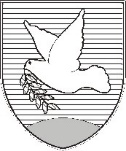 OBČINSKI SVET – CONSIGLIO COMUNALESončno nabrežje 8 – Riva del Sole 86310 Izola – IsolaTel: 05 66 00 100E-mail: posta.oizola@izola.siWeb: http://www.izola.si/Prot. n.:   014-5/2019-3Data:     	    In virtù dell'articolo 29 della Legge sulle autonomie locali (Gazzetta Ufficiale della RS nn. 94/07-TUU2, 76/08, 79/09, 51/10, 40/12 – Sigla: ZUJF, 14/15 – Sigla: ZUUJFO e 76/16 – Sentenza della CC), dell'articolo 53/a della Legge sull'organizzazione e il finanziamento dell'educazione e dell'istruzione (Gazzetta Ufficiale della RS nn. 16/07 - TUU5, 36/08, 58/09, 64-65/09, 20/11, 40/12 – Sigla: ZUJF e 57/12 – Sigla: ZPCP  - 2D), del quinto comma dell'articolo 27 del Decreto sull'istituzione dell'ente pubblico di educazione e istruzione Asilo Mavrica Isola (Bollettino Ufficiale nn. 10/2017 – testo unico ufficiale) e dell'articolo 30 dello Statuto del Comune di Isola (Bollettino Ufficiale n. 5/18 – testo unico ufficiale), il Consiglio del Comune di Isola, riunitosi il ….. alla sua ….. seduta ordinaria, accoglie il seguente atto diD E L I B E R A1Il Consiglio del Comune di Isola concede il proprio parere positivo alla nomina di Suzana BOŽIČ, nata il 22 marzo 1962, con residenza stabile a Isola, Jagodje n. 29/aquale preside dell'ente pubblico di educazione e istruzione Asilo Mavrica Isola.2Il presente atto di Delibera ha efficacia immediata.M o t i v a z i o n e:La Presidente del Consiglio dell’Asilo Mavrica di Isola (nel testo a seguire: EPEI Asilo Mavrica Isola) ha richiesto, con comunicazione prot. n. 100-117/2019/1, datata 27 marzo 2019, al Comune di Isola di acquisire il parere sulla nomina del/la Preside dell’EPEI Asilo Mavrica Isola che adempie nel completo le condizioni del bando. La candidata ha allegato alla comunicazione anche le fotocopie della richiesta e la documentazione richiesta per legge. Dopo l'esame della documentazione, il fondatore rileva quanto segue:La candidata soddisfa le condizioni del bando;Dopo l’esame della documentazione di Suzana Božič si considera che la candidata possa garantire la gestione fruttuosa dell’ente, la presentazione tempestiva dei materiali relativi alla deliberazione presso gli organi del fondatore, la sua presenza alle sedute degli organi competenti, l’inclusione nella società della comunità locale e la realizzazione di qualità delle decisione e orientazioni del fondatore.Viste le motivazioni di cui sopra il fondatore concede il proprio parere positivo alla nomina della candidata proposta, la Sig.ra Suzana Božič, di Isola, Jagodje n. 29/a quale preside dell'EPEI Asilo Mavrica Isola.                                                                                                          I l  S i n d a c o                                                                                                     Danilo MarkočičSi recapita a:EPEI Asilo Mavrica Isola – Consiglio dell'enteUfficio attività sociali, in locoatti